Притчи школьного царства
Притчи - мудрость веков.

На первый взгляд простые рассказы на самом деле могут совершить чудесное превращение в каждом, кто вдумчиво их читает. Притчи подобны зерну, которое, попадая в благоприятную почву, даёт удивительно прекрасные всходы.
Читайте, думайте, впитывайте в себя эту мудрость и наблюдайте, как меняетесь Вы и Ваша жизнь.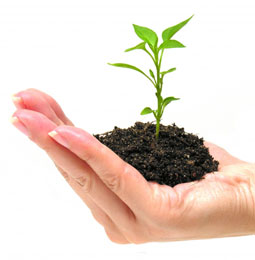 Притча о радости и несчастье
Эта история случилась в Китае, во времена Лао-цзы.
В селении жил очень бедный старик, но даже монархи завидовали ему, потому что у старика был прекрасный белый конь. Цари предлагали за коня сказочную цену, но старик всегда отвечал отказом.
Однажды утром коня не оказалось в конюшне. Собралось всё селение, люди сочувствовали:
- Глупый старик. Уж мы-то знали, что однажды коня украдут. Лучше было бы продать его.
Какое несчастье!
Старик, смеясь, ответил:
- Не торопитесь с выводами. Просто скажите, что коня нет в конюшне - это факт. Не знаю, несчастье это или благословение, да и кто знает, что последует дальше?

Через пару недель конь вернулся. Он не был украден, просто вырвался на волю. И не просто вернулся, а привёл с собой дюжину диких коней из леса.
Сбежавшиеся соседи наперебой твердили :
- Ты был прав, старик. Прости нас, нам неведомы пути Господни, но ты оказался более прозорлив. Это не несчастье, это благословение.
Старик усмехнулся:
- Снова вы заходите слишком далеко. Просто скажите, что конь вернулся. Никто не знает, что произойдёт завтра.
На этот раз люди уже не говорили много, но в душе каждый посчитал, что старик ошибается. Ведь пришло целых двенадцать коней!
Сын старика стал объезжать диких лошадей, и случилось так, что одна из них его сбросила. Юноша сломал обе ноги. Снова собрались люди и стали судачить.
Они говорили:
- Ты опять оказался прав! Это несчастье. Твой единственный сын сломал ноги, а ведь он твоя опора на старости лет. Теперь ты беднее, чем был.
Старик отвечал:
- И опять вы пустились в рассуждения. Не заходите далеко. Скажите просто, что мой сын сломал ноги. Никто не знает, беда это или удача. Жизнь - лишь череда событий и будущее неизвестно.

Случилось так, что через несколько дней после этого страна вступила в войну и все молодые мужчины были мобилизованы. Остался только сын старика, ставший калекой. Все стенали в ожидании жаркой битвы, сознавая, что большинство юношей никогда не вернуться домой. Люди пришли к старику, сетуя:
- Ты опять прав старик, это было благословение. Хотя твой сын и изувечен, он всё же с тобой. А наши сыновья ушли навсегда.
Старик снова сказал:
- Вы опять судите. Никто не знает. Скажите только, что ваших детей взяли в армию, а мой сын остался дома.

Не интерпретируйте события своей жизни, и однажды вы осознаете, что всё прекрасно.

Притча о проблемах жизни
Однажды осел упал в колодец и стал громко вопить, призывая на помощь. На его крики прибежал хозяин ослика и развел руками - ведь вытащить ослика из колодца было невозможно.
Тогда хозяин рассудил так: "Осел мой уже стар, и ему недолго осталось, а я все равно хотел купить нового молодого осла. Этот колодец уже совсем высох, и я уже давно хотел его засыпать и вырыть новый. Так почему бы сразу не убить двух зайцев - засыплю-ка я старый колодец, да и ослика заодно закопаю".
Недолго думая, он пригласил своих соседей - все дружно взялись за лопаты и стали бросать землю в колодец. Осел сразу же понял, что к чему и начал громко вопить, но люди не обращали внимания на его вопли и молча продолжали бросать землю в колодец.
Однако очень скоро ослик замолчал. Когда хозяин заглянули в колодец, он увидел следующую картину - каждый кусок земли, который падал на спину ослика, он стряхивал и приминал ногами. Через некоторое время, к всеобщему удивлению, ослик оказался наверху и выпрыгнул из колодца!

В жизни каждого из нас бывают неприятности и проблемы и они конечно же ещё будут. Но относиться к ним надо мудро и спокойно "стряхивать" и "приминать" каждый кусочек, чтобы подняться выше.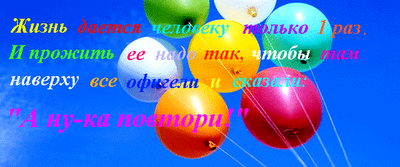 

Притча о счастье
Большой пёс, увидев щенка, гоняющегося за хвостом, спросил:
- Что ты так гоняешься за своим хвостом? - Я изучил философию,- ответил щенок, - я решил проблемы мироздания, которые не решила ни одна собака до меня; я узнал, что лучшее для собаки - это счастье

- Сынок, - сказал пёс, - я тоже интересовался мировыми проблемами и составил своё мнение об этом. Я тоже понял, что счастье прекрасно для собаки и что счастье моё - в хвосте, но я заметил, что куда бы я ни пошёл, что бы ни делал, он следует за мной: мне не нужно за ним гоняться.

Мы часто гоняемся за тем, что находится совсем рядом.Притча о следах
Жил был один человек. Утром он отправлялся на работу, вечером возвращался домой, а ночью спал, впрочем, как и все люди. И в одну из ночей приснился ему сон... 

Снится ему, что идет он по пустыне. Идти очень тяжело – ноги вязнут в песке, солнце жарит немилосердно, а вокруг – безжизненное пространство. Но все же иногда, когда пройдены многие километры пути, на горизонте вспыхивает маленькая зеленая точка, которая, постепенно приближаясь, постепенно превращается в оазис. Здесь и вода родниковая наконец смочит потрескавшиеся губы, и трава зеленая глаза успокоит, и птицы своим щебетом усладят слух путника. Посидит он в этом месте, восстановит силы и снова двигается в путь. 

И опять, раскаленный песок до самого горизонта и конца ему не видно. И этот путь через пустыню – как будто жизнь его. Но самое главное, что все время, когда он оглядывается назад - он видит рядом со своими следами еще одну цепочку следов. И знает он, что это следы Бога, что в самые трудные минуты Бог не оставляет его, а идет рядом. И от этого знания на душе становится значительно легче. 

Но однажды произошло вот что - шел он уже много-много дней, а оазиса на его пути все не попадалось. Ноги путника покрылись струпьями и кровоточили, губы ссохлись и уже не могли произнести ни проклятия, ни молитвы, на разум упало тяжелое густое марево. Казалось – все высохло, и не осталось ни капли влаги во всем мире. 

И вот душная пелена совсем накрыла его разум, и он почувствовал приближение смерти, от чего стало ему ужасно страшно, и он потерял сознание. Долго ли, коротко это продолжалось - он так никогда и не узнал, но через какое-то время очнулся он оттого, что повеяло на него прохладой. Открыл он глаза, прополз несколько шагов, каждой клеточкой иссохшего тела ощутив долгожданную воду. Он пил очень долго, и капля за каплей вливались в него душевные и телесные силы. Он вновь возвращался к жизни. Напившись, он по обыкновению обернулся назад, и к своему удивлению увидел лишь одну цепочку следов, которая, петляя, уходила за горизонт. 

Тогда, с великим негодованием, он обратился к небесам: "Да как ты мог, в самый тяжелый момент, когда я чуть ли не умер, когда твоя помощь была нужна мне больше всего на свете, как ты мог оставить меня, Господи?" 

И его чувство было настолько сильным и искренним, что он не слишком удивился, когда с неба послышался голос, отвечающий на его вопрос: «Посмотри внимательно, человек. Когда тебе было совсем плохо, когда у тебя не было сил идти, когда ты потерял надежду и чудом не потерял жизнь, тогда... 
Я НЕС ТЕБЯ НА РУКАХ.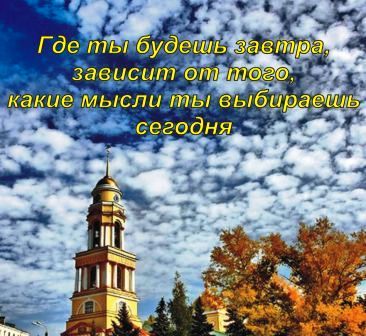 Притча о кольце царя Соломона
Жил был царь Соломон. Несмотря на то, что он был очень мудрым, его жизнь была очень беспокойной. Однажды решил он обратиться за советом к придворному мудрецу: "Помоги мне - очень многое в этой жизни способно вывести меня из себя. Я подвержен страстям, и это сильно осложняет мою жизнь!" На что Мудрец ответил: "Я знаю, как тебе помочь. Надень это кольцо - на нем высечена фраза: "ЭТО ПРОЙДЕТ!" Когда к тебе придет сильный гнев или сильная радость, просто посмотри на эту надпись, и она отрезвит тебя. В этом ты найдешь спасение от страстей!". 

Соломон последовал совету Мудреца и смог обрести спокойствие. Но однажды, во время одного из приступов гнева, он, как обычно, взглянул на кольцо, но это не помогло - наоборот, он еще больше вышел из себя. Он сорвал кольцо с пальца и хотел зашвырнуть его подальше в пруд, но вдруг увидел, что на внутренней стороне кольца тоже есть какая-то надпись. Он присмотрелся и прочитал: "И ЭТО ТОЖЕ ПРОЙДЕТ..."Добро не пропадает бесследноЖил на свете один старый камень. Он был серо-зеленого цвета, с немного неровными краями и настолько старый, что местами покрылся мхом. От старости, ветра, дождя и солнца он раскололся на множество мелких камешков. И вот к этим камешкам пришел маленький мальчик. Он подобрал с земли несколько камешков и стал играть с ними. Когда настал вечер и мальчик пошел домой спать, он бросил камешки во дворе. А ночью мальчику приснился удивительный и волшебный сон. Он был весь воздушный и счастливый. Утром мальчик вышел во двор и увидел, что одна девочка, его соседка сажает во дворе небольшую сосенку. Она поливала ее из пластмассовой бутылки из-под "Кока-колы" водой. Тогда мальчик взял камешки, которым вчера игрался и выложил их вокруг только что посаженной сосенки, чтобы вода не растекалась возле деревца. И они потом еще долго стояли и смотрели на маленькое деревце. А деревце еле слышно сказало им: "Спасибо". А потом прошло время и под этой сосенкой люди сделали очень удобную лавочку. А на ней очень любили сидеть влюбленные и вдыхать аромат соснового леса от уже повзрослевшего соснового деревца.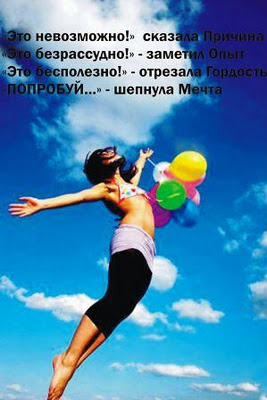 Всё в твоих руках
Давным-давно в старинном городе жил Мастер, окружённый учениками. Самый способный из них однажды задумался: «А есть ли вопрос, на который наш Мастер не смог бы дать ответа?» Он пошёл на цветущий луг, поймал самую красивую бабочку и спрятал её между ладонями. Бабочка цеплялась лапками за его руки, и ученику было щекотно. Улыбаясь, он подошёл к Мастеру и спросил:

— Скажите, какая бабочка у меня в руках: живая или мёртвая?

Он крепко держал бабочку в сомкнутых ладонях и был готов в любое мгновение сжать их ради своей истины.

Не глядя на руки ученика, Мастер ответил:

— Всё в твоих руках.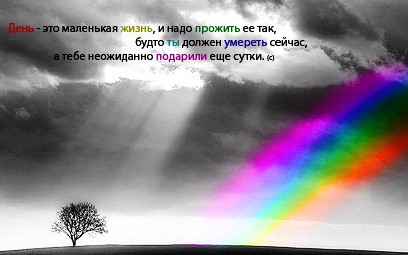 Просто поверь в себя!
Когда-то давно жил на свете маленький Ручеёк. Он спускался с гор в красивую зелёную долину. И вот однажды он добежал до пустыни. Тут он остановился и задумался: "А куда же бежать дальше." Впереди было много нового и неизвестного, поэтому Ручеёк испугался.
Но тут он услышал Голос: "Смелее! Не останавливайся на достигнутом, впереди ещё много интересного!"
Но Ручеёк продолжал стоять. Ему очень хотелось стать большой полноводной рекой, но он боялся изменений и не хотел идти на риск.
Тогда Голос снова заговорил: "Если ты остановишься, то никогда не узнаешь, на что ты на самом деле способен! Просто поверь в себя, и тогда ты в любом окружении сможешь найти правильную дорогу! Беги дальше!"
И Ручеёк решился. Он побежал по пустыне. Ему было очень плохо. Незнакомые места и изнуряющая жара с каждым днём забирали его силы. И через несколько дней он высох...
Но вот испарившиеся маленькие капельки встретились высоко в небе. Они объединились в одно большое облако и поплыли дальше над пустыней.
Долго плыло облако над пустыней, пока не добралось до моря. И вот Ручеёк пролился в море многочисленными маленькими капельками дождя. Теперь он слился с огромным морем. Мягко качаясь на волнах, он улыбался себе. Раньше, когда он жил в долине, он не мог даже мечтать о таком. Ручеёк подумал: "Я несколько раз изменил форму и только сейчас мне кажется, что я наконец-то стал самим собой!"

Не бойся изменений и никогда не останавливайся на достигнутом!
Жизнь настолько многогранна, что никогда не знаешь, что может ждать впереди. Главное - быть уверенным в себе и не бояться принимать решения!

"Тот, кто ничем не рискует, рискует всем." Джина Девис
Притча о счастье
Когда Творец закончил лепить человека, у него остался кусок неиспользованной глины и он спросил: 
- Что тебе ещё дать? 
- Дай мне счастье. 
- Ну, хорошо, протяни руку, - и положил на ладонь человека последний кусок глины. – Дальше лепи сам.
Спасти одну звезду
    
Человек шел по берегу и вдруг увидел мальчика, который поднимал что-то с песка и бро-сал в море. Человек подошел ближе и увидел, что мальчик поднимает с песка морские звезды. Они окружали его со всех сторон. Казалось, на песке — миллионы морских звезд, берег был буквально усеян ими на много километров. 
— Зачем ты бросаешь эти морские звезды в воду? — спросил человек, подходя ближе. 
— Если они останутся на берегу до завтрашнего утра, когда начнется отлив, то погиб-нут, — ответил мальчик, не прекращая своего занятия. 
— Но это просто глупо! — закричал человек. — Оглянись! Здесь миллионы морских звезд, берег просто усеян ими. Твои попытки ничего не изменят! 
Мальчик поднял следующую морскую звезду, на мгновение задумался, бросил ее в море и сказал: 
— Нет, мои попытки изменят очень много... для этой звезды.